勞檢所蔡先生0422上午檢查5A-04  07  08  12實驗室與廢液暫存場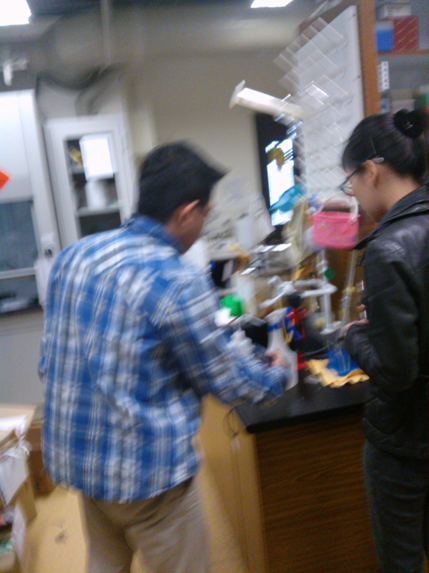 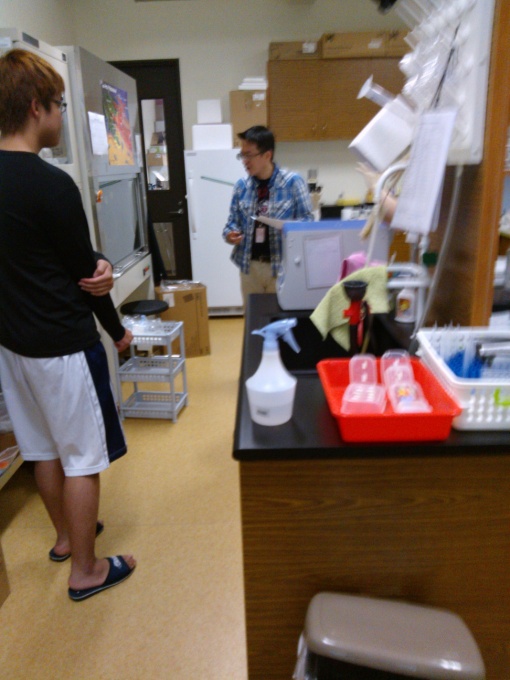 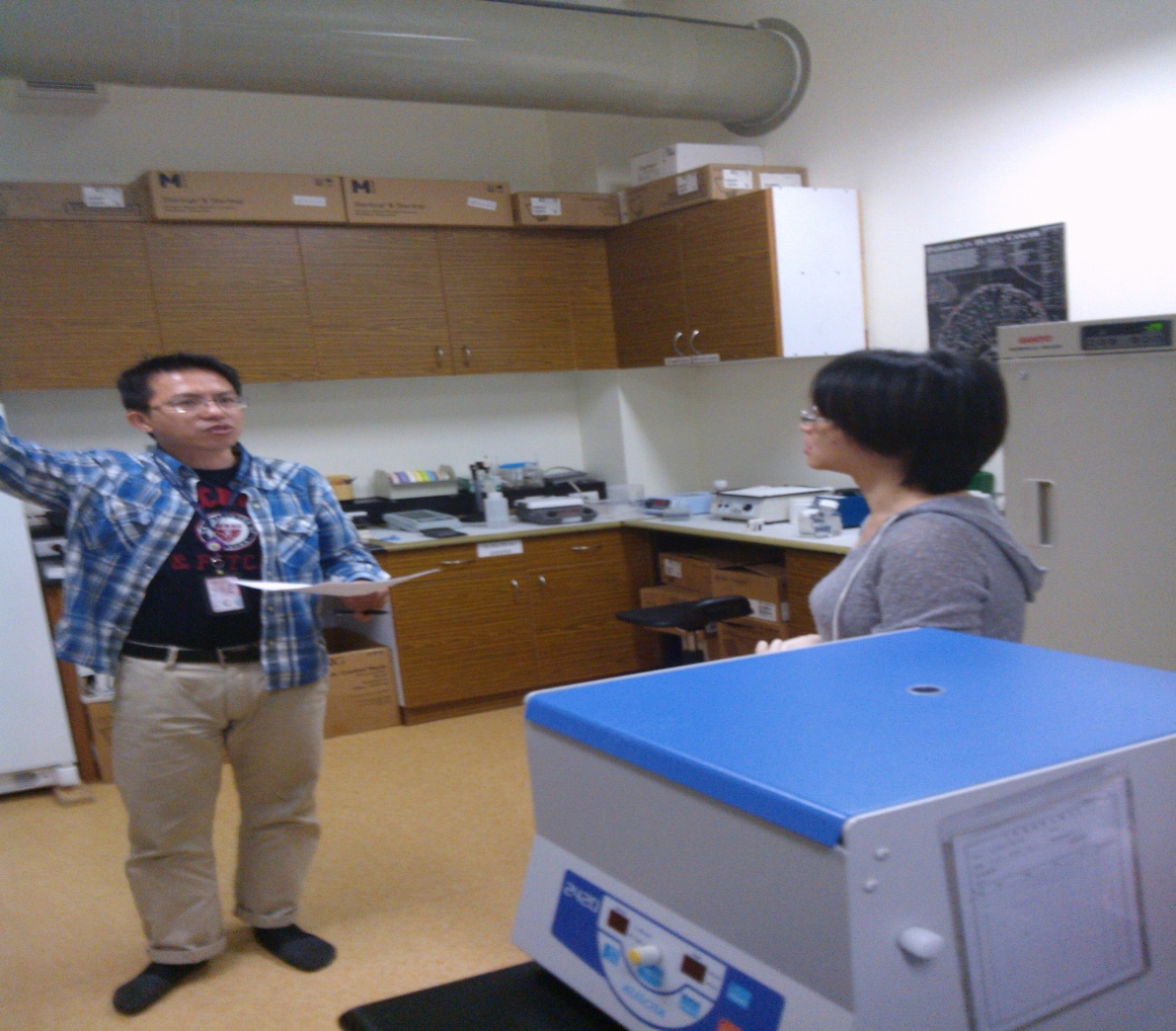 